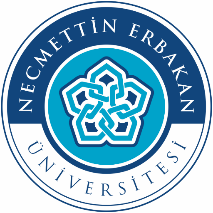 T.C.NECMETTİN ERBAKAN ÜNİVERSİTESİDİŞ HEKİMLİĞİ FAKÜLTESİ DOKÜMAN KODUS.EN.FR.15T.C.NECMETTİN ERBAKAN ÜNİVERSİTESİDİŞ HEKİMLİĞİ FAKÜLTESİ YAYIN TARİHİ30.11.2017T.C.NECMETTİN ERBAKAN ÜNİVERSİTESİDİŞ HEKİMLİĞİ FAKÜLTESİ REVİZYON NO01KAN VE VÜCUT SIVILARININ SIÇRAMASINA MARUZ KALAN ÇALIŞAN BİLDİRİM FORMUREVİZYON TARİHİ01.11.2019KAN VE VÜCUT SIVILARININ SIÇRAMASINA MARUZ KALAN ÇALIŞAN BİLDİRİM FORMUSAYFA NO1/1ADISOYADIADISOYADI3. YARALANMA TARİHİ :	4. YARALANMA SAATİ :3. YARALANMA TARİHİ :	4. YARALANMA SAATİ :5. GÖREVİDOKTOR HEMŞİRE TEKNİSYENTEMİZLİK GÖREVLİSİ STAJYERDİĞER ( BELİRTİNİZ )6. YARALANMAYA NEDEN OLAN SIVININ CİNSİ NEDİR ?KAN İDRAR DIŞKI BALGAMPERKÜTAN SIVIDİĞER ( BELİRTİNİZ )7. YER TANIMI AMELİYATHANE LABORATUAR HASTA ODASI KAN ALMA RADYOLOJİENDOSKOPİ ODASI KLİNİK / SERVİS DİŞ KLİNİĞİDİĞER ( BELİRTİNİZ )7. YER TANIMI AMELİYATHANE LABORATUAR HASTA ODASI KAN ALMA RADYOLOJİENDOSKOPİ ODASI KLİNİK / SERVİS DİŞ KLİNİĞİDİĞER ( BELİRTİNİZ )8. YARALANMAYA NEDEN OLAN SIVI ENFEKTE Mİ ?EVET HAYIR8. YARALANMAYA NEDEN OLAN SIVI ENFEKTE Mİ ?EVET HAYIR9. 8. SORUNUN CEVABI EVET İSE HASTANIN KAN YOLU İLE BULAŞAN BİR HASTALIĞI VAR MI ?HIV	HEPATİT C	DİĞER ( BELİRTİNİZ ?HEPATİT B	KIRIM KONGO9. 8. SORUNUN CEVABI EVET İSE HASTANIN KAN YOLU İLE BULAŞAN BİR HASTALIĞI VAR MI ?HIV	HEPATİT C	DİĞER ( BELİRTİNİZ ?HEPATİT B	KIRIM KONGO10. OLAY ESNASINDA KİŞİSEL EKİPMAN KULLANIYORMUYDUNUZ ?EVET HAYIR10. OLAY ESNASINDA KİŞİSEL EKİPMAN KULLANIYORMUYDUNUZ ?EVET HAYIR11. 10. SORUNUN CEVABI EVET İSE HANGİLERİ OLDUĞUNU İŞARETLEYİNİZ.TEK KAT ELDİVEN	ÇİFT KAT ELDİVEN	DİĞER ( BELİRTİNİZ ) ÖNLÜK		YÜZ MASKESİGÖZ MASKESİ	CERRAHİ MASKE11. 10. SORUNUN CEVABI EVET İSE HANGİLERİ OLDUĞUNU İŞARETLEYİNİZ.TEK KAT ELDİVEN	ÇİFT KAT ELDİVEN	DİĞER ( BELİRTİNİZ ) ÖNLÜK		YÜZ MASKESİGÖZ MASKESİ	CERRAHİ MASKE